Изготвил: инж. Яна Маркова ЗАКУСКАГра-мажАлергениОБЯДГра-мажАлергениСЛЕДОБЕДНА ЗАКУСКАГра-мажАлергениПонеделник- 18.04Супа от броколи 100Мляко, пшен.бр.,яйцаКозуначено руло100Пш.бр.,мляко, яйцаОвесени ядки с мляко 150Глутен ,млякоПуешко месо с ориз130Айрян200Мляко Кисело мляко150Мляко Плод-10:00 часа70Хляб пълнозърнест40Пшен.брашноВторник - 19.04Печен сандвич с яйца и сирене75Пш.бр.,яйца,сиренеСупа броколи със застройка100Мляко, пшен.бр.,яйцаПудинг яйчно-млечен с плод150Мляко, пш.грис, яйцаПрясно мляко  150Мляко Мусака  130Мляко, пшен.бр.,яйцаКисело мляко 150Мляко Плод-10:00 часа70Хляб по УС40Пшен.брашноСряда - 20.04Копривщенски   тутманик100Пш.бр.,сирене,яйца, млякоСупа от зелен фасул100Мляко, пшен.бр.,яйцаБисквитена торта150Пш.ниш.,млякоПрясно мляко с какао150Мляко Пиле с домати   130Пшен.брашноАйрян 150Мляко Салата краставици 50Плод  50Плод-10:00 часа70Хляб по УС40Пшен.брашноЧетвъртък - 21.04Макарони с масло и сирене150Пш.бр.,млечниСупа топчета100Мляко, пшен.бр.,яйцаСандвич с масло и мед75Пш.бр.,мед Прясно мляко  150Мляко Леща яхния130Пш.бр.Айрян200Мляко Плодова салата  100Плод-10:00 часа70Хляб по УС40Пшен.брашноПетък - 22 .04ВЕЛИКДЕНСКИ ПРАЗНИЦИ!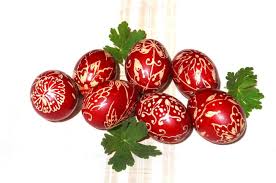 